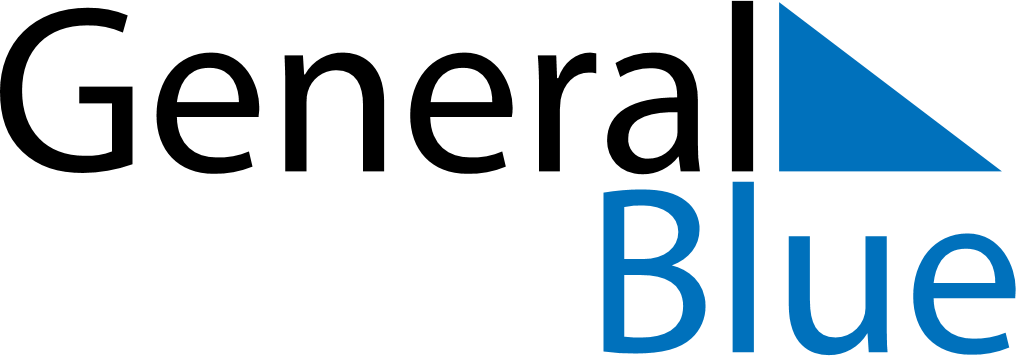 July 2024July 2024July 2024July 2024July 2024July 2024Yaroslavl, RussiaYaroslavl, RussiaYaroslavl, RussiaYaroslavl, RussiaYaroslavl, RussiaYaroslavl, RussiaSunday Monday Tuesday Wednesday Thursday Friday Saturday 1 2 3 4 5 6 Sunrise: 3:26 AM Sunset: 9:22 PM Daylight: 17 hours and 56 minutes. Sunrise: 3:27 AM Sunset: 9:22 PM Daylight: 17 hours and 55 minutes. Sunrise: 3:28 AM Sunset: 9:21 PM Daylight: 17 hours and 53 minutes. Sunrise: 3:29 AM Sunset: 9:20 PM Daylight: 17 hours and 51 minutes. Sunrise: 3:30 AM Sunset: 9:20 PM Daylight: 17 hours and 49 minutes. Sunrise: 3:31 AM Sunset: 9:19 PM Daylight: 17 hours and 47 minutes. 7 8 9 10 11 12 13 Sunrise: 3:32 AM Sunset: 9:18 PM Daylight: 17 hours and 45 minutes. Sunrise: 3:33 AM Sunset: 9:17 PM Daylight: 17 hours and 43 minutes. Sunrise: 3:35 AM Sunset: 9:16 PM Daylight: 17 hours and 40 minutes. Sunrise: 3:36 AM Sunset: 9:15 PM Daylight: 17 hours and 38 minutes. Sunrise: 3:38 AM Sunset: 9:13 PM Daylight: 17 hours and 35 minutes. Sunrise: 3:39 AM Sunset: 9:12 PM Daylight: 17 hours and 33 minutes. Sunrise: 3:41 AM Sunset: 9:11 PM Daylight: 17 hours and 30 minutes. 14 15 16 17 18 19 20 Sunrise: 3:42 AM Sunset: 9:10 PM Daylight: 17 hours and 27 minutes. Sunrise: 3:44 AM Sunset: 9:08 PM Daylight: 17 hours and 24 minutes. Sunrise: 3:46 AM Sunset: 9:07 PM Daylight: 17 hours and 21 minutes. Sunrise: 3:47 AM Sunset: 9:05 PM Daylight: 17 hours and 17 minutes. Sunrise: 3:49 AM Sunset: 9:04 PM Daylight: 17 hours and 14 minutes. Sunrise: 3:51 AM Sunset: 9:02 PM Daylight: 17 hours and 11 minutes. Sunrise: 3:53 AM Sunset: 9:00 PM Daylight: 17 hours and 7 minutes. 21 22 23 24 25 26 27 Sunrise: 3:54 AM Sunset: 8:59 PM Daylight: 17 hours and 4 minutes. Sunrise: 3:56 AM Sunset: 8:57 PM Daylight: 17 hours and 0 minutes. Sunrise: 3:58 AM Sunset: 8:55 PM Daylight: 16 hours and 56 minutes. Sunrise: 4:00 AM Sunset: 8:53 PM Daylight: 16 hours and 53 minutes. Sunrise: 4:02 AM Sunset: 8:51 PM Daylight: 16 hours and 49 minutes. Sunrise: 4:04 AM Sunset: 8:49 PM Daylight: 16 hours and 45 minutes. Sunrise: 4:06 AM Sunset: 8:47 PM Daylight: 16 hours and 41 minutes. 28 29 30 31 Sunrise: 4:08 AM Sunset: 8:45 PM Daylight: 16 hours and 37 minutes. Sunrise: 4:10 AM Sunset: 8:43 PM Daylight: 16 hours and 33 minutes. Sunrise: 4:12 AM Sunset: 8:41 PM Daylight: 16 hours and 29 minutes. Sunrise: 4:14 AM Sunset: 8:39 PM Daylight: 16 hours and 25 minutes. 